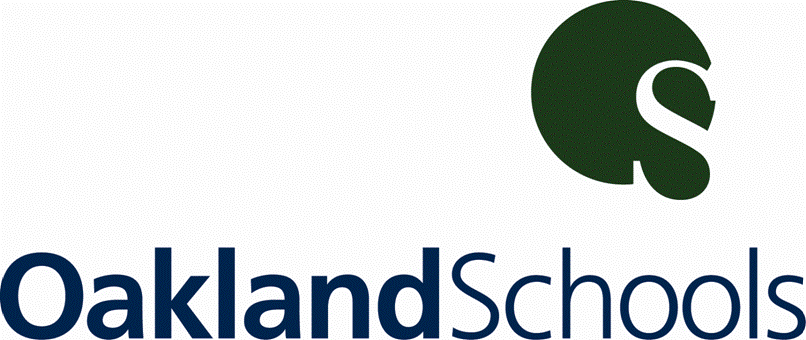 Educational Technology DepartmentTIME LOG for21 Things for 21st Century Educators - Part 2 - Cohort 9Technology Every Educator Should Knowhttp://21things4teachersoakland.weebly.com/index.html Facilitated by Laura Cummings & Karen Miller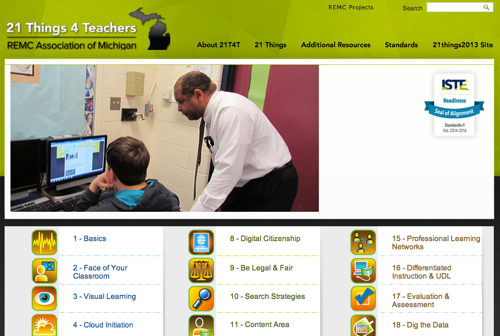 Originally created by:Carolyn McCarthy, Instructional Technology ConsultantFrank Miracola (deceased), Interactive Learning ConsultantDr. Jennifer Parker-Moore, Interactive Learning ConsultantMelissa White, Instructional Technology & Media ConsultantOffered for statewide use via funding from the REMC Association of Michigan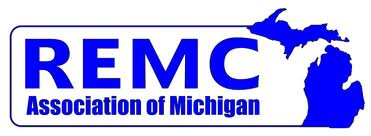 21things Submission InstructionsTHIS IS YOUR RECORD OF ATTENDANCE IMPORTANT:  For participants to earn SCECHs, they must complete and log the minimum required hours for the entire program as required by the Michigan Department of Education (MDE).  This means attending all sessions according to the approved schedule including arriving on time and remaining for the duration of each session. The MDE and Oakland Schools review all programs and monitor attendance.  Failure to comply with program requirements, including attendance and completion of this portfolio will result in disallowance of SCECH credit.  In order to be granted credit, you must comply with the following required elements:Submit by April 26, 2015 completed portfolio and capstone project URLs online to your instructors at: 21things@oakland.k12.mi.us 
THIS IS THE ONLY REQUIREMENT THAT MAY BE SUBMITTED DIGITALLY.Complete and Sign Oakland Schools “21 Things for 21st Century Educators Part 2: Things 11-21 Time Log v9” log sheets with actual logged hours to meet or exceed minimum required hours.Complete and submit the Course Evaluation.Complete the SCECH application form and make $10 check payable to Oakland Schools.  Submit log sheets, SCECH application and $10 payment (payable to Oakland Schools) by April 29, 2015:Kimberly ClarkeOakland SchoolsLearning Services2111 Pontiac Lake RoadWaterford, MI  48238  ALL DOCUMENTS MUST BE SUBMITTED BY April 29, 2015.  Remember to make a copy of your documents for your records. Original forms with signatures must be mailed in.  Only the portfolio and capstone project links may be submitted digitally.Name (please print) 								  Date 			Address/City/Zip 											 School/District 					/						Signature 								  I understand that any deviation from this criterion will result in my loss of SCECH credit.Program Title:		21things for the 21st Century Educator - Part 2Beginning Date:	January 12, 2015  					 Ending Date:  April 26, 2015Oakland Schools “21 Things for 21st Century Educators PART 2: Things 11-21” Time Log v9 NOTE:  THIS IS VERIFICATION OF YOUR ATTENDANCEUse this page to keep track of hours per session. You must meet the minimum contact hours and submit this log at the end of the course as verification of your attendance.  Hands On Activities found at: http://www.21things4teachers.netCourse ends April 26, 2015This is to certify that the 21things Portfolio and the logged hours are an accurate reflection of my time on the project.Signature:  _____________________________________ 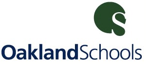 21 Things for the 21st Century EducatorUse of Oakland Schools Participant’s Work/PortfolioDear Participant:As part of “21 Things for the 21st Century Educator” we would like permission to share portions of your portfolio online as an example of excellent work. Note that these pages include your name and district. We would also like permission to circulate your completed portfolio during face-to-face trainings to incoming participants. Signing this form officially documents that you will allow the use of your portfolio for instructional and demonstration purposes within the context of the "21Things for the 21st Century Educator” course. There is no monetary compensation for the use of your work. I release Oakland Schools, the Clinton RESA, Macomb ISD, Shiawassee RESD, and/or Ingham ISD and their Board of Education, the individual members, agents and employees and representatives from financial consideration, pertaining to these projects or images. I promise not to initiate a lawsuit in any court of the United States to compel, enjoin or enforce legal claims that I have waived by execution of this Agreement.This release includes, but is not limited to, my waiver of all proceeds or advantages derived from the reproduction or publication of my work.Print Name						 District/SchoolDated: 										Signature CourseDatesCohort 9January 12, 2015 - April 26, 2015SessionsActivitiesTime Guide(Minimum)Logged HoursSession 1 - Adobe ConnectWebinarMon. 1-12-20154:30 PM - 6:00 PM*Thing 11: Content Area Tools*Thing 12: Interactive Learning Tools1.5 hrs.Thing 11 - Content Area ToolsOnline Session*Review of “Thing”*Review of Web Tools that support “Thing”*View video or tutorial*Application of NETs for Teachers using Web Tool(s)*Complete Assignment and Portfolio reflection3 hoursThing 12 - Interactive Learning ToolsOnline Session*Review of “Thing”*Review of Web Tools that support “Thing”*View video or tutorial*Application of NETs for Teachers using Web Tool(s)*Complete Assignment and Portfolio reflection4 hoursSession 2 - Adobe ConnectWebinarMon. 1-26-20154:30 PM - 6:00 PM*Thing 13: Digital Images*Thing 14: Powerful Presentations1.5 hoursThing 13 - Digital ImagesOnline Session*Review of “Thing”*Review of Web Tools that support “Thing”*View video or tutorial*Application of NETs for Teachers using Web Tool(s)*Complete Assignment and Portfolio reflection4 hoursThing 14 - Powerful PresentationsOnline Session*Review of “Thing”*Review of Web Tools that support “Thing”*View video or tutorial*Application of NETs for Teachers using Web Tool(s)*Complete Assignment and Portfolio reflection4 hoursSubmissionMon. 02-09-15Things 11-14 Portfolio SubmissionSessionsActivitiesTime Guide(Minimum)Logged HoursSession 3 - Adobe ConnectWebinarTues. 02-10-20154:30 - 5:30 PM*Thing 15: Professional Learning Networks*Thing 16: Differentiated Instruction & UDL1 hourThing 15 - Professional Learning NetworksOnline Session*Review of “Thing”*Review of Web Tools that support “Thing”*View video or tutorial*Application of NETs for Teachers using Web Tool(s)*Complete Assignment and Portfolio reflection3 hoursThing 16 - Differentiated Instruction & UDLOnline Session*Review of “Thing”*Review of Web Tools that support “Thing”*View video or tutorial*Application of NETs for Teachers using Web Tool(s)*Complete Assignment and Portfolio reflection3 hoursSession 4 - Adobe ConnectWebinarWeds. 02-25-20154:30 - 6:00 PM*Thing 17: Evaluation & Assessment*Thing 18: Dig the Data1.5 hoursThing 17 - Evaluation & AssessmentOnline Session*Review of “Thing”*Review of Web Tools that support “Thing”*View video or tutorial*Application of NETs for Teachers using Web Tool(s)*Complete Assignment and Portfolio reflection4 hoursThing 18 - Dig the DataOnline Session*Review of “Thing”*Review of Web Tools that support “Thing”*View video or tutorial*Application of NETs for Teachers using Web Tool(s)*Complete Assignment and Portfolio reflection3.5 hoursSubmission Sun. 03-15-2015Things 15-18 Portfolio SubmissionSessionsActivitiesActivitiesTime Guide(Minimum)Logged HoursSession 5 - Adobe ConnectWebinarMon. 03-16-20154:30 - 6:00 PM*Thing 19: Digital Story Telling*Thing 20: Creating a Virtual Classroom*Thing 19: Digital Story Telling*Thing 20: Creating a Virtual Classroom1.5 hoursThing 19 - Digital Story TellingOnline Session*Review of “Thing”*Review of Web Tools that support “Thing”*View video or tutorial*Application of NETs for Teachers using Web Tool(s)*Complete Assignment and Portfolio reflection*Review of “Thing”*Review of Web Tools that support “Thing”*View video or tutorial*Application of NETs for Teachers using Web Tool(s)*Complete Assignment and Portfolio reflection4 hoursThing 20 - Creating a Virtual ClassroomOnline Session*Review of “Thing”*Review of Web Tools that support “Thing”*View video or tutorial*Application of NETs for Teachers using Web Tool(s)*Complete Assignment and Portfolio reflection*Review of “Thing”*Review of Web Tools that support “Thing”*View video or tutorial*Application of NETs for Teachers using Web Tool(s)*Complete Assignment and Portfolio reflection4 hoursSession 6 - Adobe ConnectWebinarTues. 03-31-20154:30 - 6:00 PM*Thing 21: Emerging Technologies*Capstone Project: Digital Artifact, Lesson Plan and/or Video*Thing 21: Emerging Technologies*Capstone Project: Digital Artifact, Lesson Plan and/or Video1.5 hoursThing 21 - Emerging TechnologiesOnline Session*Review of “Thing”*Review of Web Tools that support “Thing”*View video or tutorial*Application of NETs for Teachers using Web Tool(s)*Complete Assignment and Portfolio reflection*Review of “Thing”*Review of Web Tools that support “Thing”*View video or tutorial*Application of NETs for Teachers using Web Tool(s)*Complete Assignment and Portfolio reflection3 hoursCapstone Project - Digital Artifact, Lesson Plan, and/or VideoOnline Session*Making Lesson Plan Connections to the Using Technology with Classroom Instruction that Works framework*Making Lesson Plan Connections to the Using Technology with Classroom Instruction that Works framework4 hoursSubmissionSun. 04-26-15Things 19-21 Portfolio & Capstone Project SubmissionThings 19-21 Portfolio & Capstone Project SubmissionSubmission no later than:Weds. 4-29-15All other paperwork (time log, SCECH application, payment) All other paperwork (time log, SCECH application, payment) TOTAL             Webinars, Hands-On, & Online Activities HoursTOTAL             Webinars, Hands-On, & Online Activities HoursTOTAL             Webinars, Hands-On, & Online Activities Hours52 hoursSCECH TOTALSCECH TOTAL52 hours